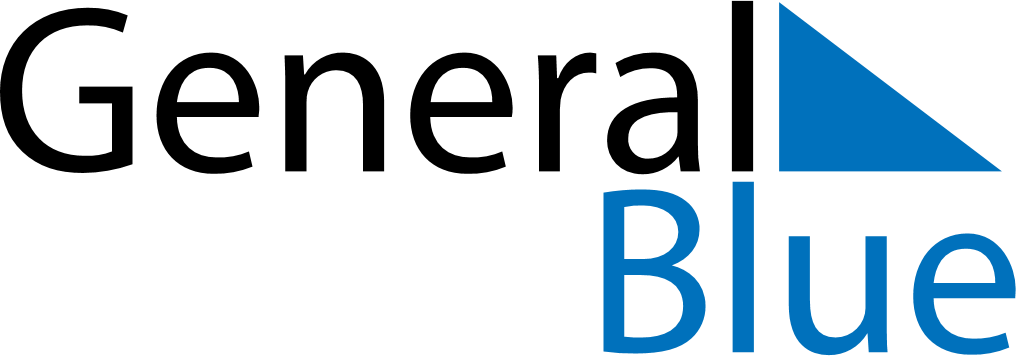 August 2024August 2024August 2024August 2024August 2024August 2024Bjorkelangen, Viken, NorwayBjorkelangen, Viken, NorwayBjorkelangen, Viken, NorwayBjorkelangen, Viken, NorwayBjorkelangen, Viken, NorwayBjorkelangen, Viken, NorwaySunday Monday Tuesday Wednesday Thursday Friday Saturday 1 2 3 Sunrise: 4:55 AM Sunset: 9:44 PM Daylight: 16 hours and 48 minutes. Sunrise: 4:58 AM Sunset: 9:41 PM Daylight: 16 hours and 43 minutes. Sunrise: 5:00 AM Sunset: 9:39 PM Daylight: 16 hours and 38 minutes. 4 5 6 7 8 9 10 Sunrise: 5:02 AM Sunset: 9:36 PM Daylight: 16 hours and 33 minutes. Sunrise: 5:05 AM Sunset: 9:34 PM Daylight: 16 hours and 28 minutes. Sunrise: 5:07 AM Sunset: 9:31 PM Daylight: 16 hours and 24 minutes. Sunrise: 5:10 AM Sunset: 9:29 PM Daylight: 16 hours and 19 minutes. Sunrise: 5:12 AM Sunset: 9:26 PM Daylight: 16 hours and 14 minutes. Sunrise: 5:14 AM Sunset: 9:23 PM Daylight: 16 hours and 8 minutes. Sunrise: 5:17 AM Sunset: 9:21 PM Daylight: 16 hours and 3 minutes. 11 12 13 14 15 16 17 Sunrise: 5:19 AM Sunset: 9:18 PM Daylight: 15 hours and 58 minutes. Sunrise: 5:21 AM Sunset: 9:15 PM Daylight: 15 hours and 53 minutes. Sunrise: 5:24 AM Sunset: 9:12 PM Daylight: 15 hours and 48 minutes. Sunrise: 5:26 AM Sunset: 9:10 PM Daylight: 15 hours and 43 minutes. Sunrise: 5:29 AM Sunset: 9:07 PM Daylight: 15 hours and 38 minutes. Sunrise: 5:31 AM Sunset: 9:04 PM Daylight: 15 hours and 33 minutes. Sunrise: 5:33 AM Sunset: 9:01 PM Daylight: 15 hours and 27 minutes. 18 19 20 21 22 23 24 Sunrise: 5:36 AM Sunset: 8:58 PM Daylight: 15 hours and 22 minutes. Sunrise: 5:38 AM Sunset: 8:56 PM Daylight: 15 hours and 17 minutes. Sunrise: 5:41 AM Sunset: 8:53 PM Daylight: 15 hours and 12 minutes. Sunrise: 5:43 AM Sunset: 8:50 PM Daylight: 15 hours and 6 minutes. Sunrise: 5:45 AM Sunset: 8:47 PM Daylight: 15 hours and 1 minute. Sunrise: 5:48 AM Sunset: 8:44 PM Daylight: 14 hours and 56 minutes. Sunrise: 5:50 AM Sunset: 8:41 PM Daylight: 14 hours and 51 minutes. 25 26 27 28 29 30 31 Sunrise: 5:52 AM Sunset: 8:38 PM Daylight: 14 hours and 45 minutes. Sunrise: 5:55 AM Sunset: 8:35 PM Daylight: 14 hours and 40 minutes. Sunrise: 5:57 AM Sunset: 8:32 PM Daylight: 14 hours and 35 minutes. Sunrise: 6:00 AM Sunset: 8:29 PM Daylight: 14 hours and 29 minutes. Sunrise: 6:02 AM Sunset: 8:26 PM Daylight: 14 hours and 24 minutes. Sunrise: 6:04 AM Sunset: 8:24 PM Daylight: 14 hours and 19 minutes. Sunrise: 6:07 AM Sunset: 8:21 PM Daylight: 14 hours and 13 minutes. 